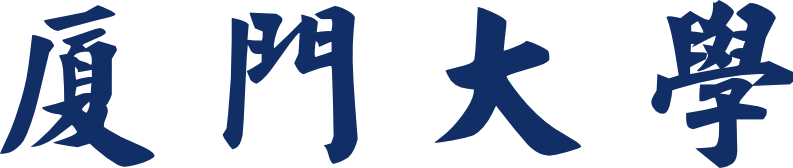  “课程思政”建设计划(2019年)项 目 立 项 书课程代码:                     课程名称:                     课程负责人：                  学     院:                    填报日期：                    厦门大学教务处、研究生院制2019年4月填  写  说  明1.立项申报书的各项内容要实事求是，真实可靠。文字表达要明确、简洁。所在学院应严格审核，对所填内容的真实性负责。2. WORD文档格式，小四号宋体，单倍行距；表格各栏目大小必要时可根据内容进行调整，但应注意整体美观，便于阅读。3.表中空格不够时，可另附页，但页码要清楚。4.申报书限用A4纸张双面打印填报并左侧装订成册。一、课程基本情况二、课程建设计划三、经费预算四、推荐意见1-1 课程基本信息1-1 课程基本信息1-1 课程基本信息1-1 课程基本信息1-1 课程基本信息1-1 课程基本信息1-1 课程基本信息1-1 课程基本信息1-1 课程基本信息1-1 课程基本信息1-1 课程基本信息1-1 课程基本信息课程名称课程名称授课对象授课对象课程总学时课程总学时讲授课时讲授课时实验课时实验课时实践课时课程总学分课程总学分选用教材选用教材近五年课程开设历史和教学改革情况近五年课程开设历史和教学改革情况1-2 课程团队基本信息1-2 课程团队基本信息1-2 课程团队基本信息1-2 课程团队基本信息1-2 课程团队基本信息1-2 课程团队基本信息1-2 课程团队基本信息1-2 课程团队基本信息1-2 课程团队基本信息1-2 课程团队基本信息1-2 课程团队基本信息1-2 课程团队基本信息课程负责人姓   名姓   名性   别课程负责人职称/职务职称/职务出生年月课程负责人手   机手   机电子邮箱教学团队成员姓名姓名性别性别出生年月出生年月职称/职务任务及分工任务及分工任务及分工任务及分工教学团队成员教学团队成员教学团队成员教学团队成员教学团队成员2-1课程目标2-1课程目标2-1课程目标2-1课程目标2-1课程目标2-1课程目标教学目标教学目标思政育人目标思政育人目标2-2 教学内容选择与安排（思政映射与融入点：课程教学中将思想政治教育内容与专业知识技能教育内容有机融合的领域。）2-2 教学内容选择与安排（思政映射与融入点：课程教学中将思想政治教育内容与专业知识技能教育内容有机融合的领域。）2-2 教学内容选择与安排（思政映射与融入点：课程教学中将思想政治教育内容与专业知识技能教育内容有机融合的领域。）2-2 教学内容选择与安排（思政映射与融入点：课程教学中将思想政治教育内容与专业知识技能教育内容有机融合的领域。）2-2 教学内容选择与安排（思政映射与融入点：课程教学中将思想政治教育内容与专业知识技能教育内容有机融合的领域。）2-2 教学内容选择与安排（思政映射与融入点：课程教学中将思想政治教育内容与专业知识技能教育内容有机融合的领域。）教学周次授课知识点授课知识点思政映射与融入点授课形式与教学方法思政育人预期成效2-3 “课程思政”总体实施思路、主要举措、创新点及典型经验等2-3 “课程思政”总体实施思路、主要举措、创新点及典型经验等2-3 “课程思政”总体实施思路、主要举措、创新点及典型经验等2-3 “课程思政”总体实施思路、主要举措、创新点及典型经验等2-3 “课程思政”总体实施思路、主要举措、创新点及典型经验等2-3 “课程思政”总体实施思路、主要举措、创新点及典型经验等1.总体实施思路2.主要举措3.创新点及典型经验4.其它1.总体实施思路2.主要举措3.创新点及典型经验4.其它1.总体实施思路2.主要举措3.创新点及典型经验4.其它1.总体实施思路2.主要举措3.创新点及典型经验4.其它1.总体实施思路2.主要举措3.创新点及典型经验4.其它1.总体实施思路2.主要举措3.创新点及典型经验4.其它2-4 同行推荐（原则上为高级职称教师，重点对课程思政的总体实施思路、主要举措、创新点及典型经验，以及是否具有可推广应用价值等进行评议推荐。）2-4 同行推荐（原则上为高级职称教师，重点对课程思政的总体实施思路、主要举措、创新点及典型经验，以及是否具有可推广应用价值等进行评议推荐。）2-4 同行推荐（原则上为高级职称教师，重点对课程思政的总体实施思路、主要举措、创新点及典型经验，以及是否具有可推广应用价值等进行评议推荐。）2-4 同行推荐（原则上为高级职称教师，重点对课程思政的总体实施思路、主要举措、创新点及典型经验，以及是否具有可推广应用价值等进行评议推荐。）2-4 同行推荐（原则上为高级职称教师，重点对课程思政的总体实施思路、主要举措、创新点及典型经验，以及是否具有可推广应用价值等进行评议推荐。）2-4 同行推荐（原则上为高级职称教师，重点对课程思政的总体实施思路、主要举措、创新点及典型经验，以及是否具有可推广应用价值等进行评议推荐。）同行一：同行二：同行一：同行二：同行一：同行二：同行一：同行二：同行一：同行二：同行一：同行二：经费来源额度（元）总计（元）学校资金学院配套资金自筹资金支出科目（含配套经费）额度（元）主要用途合 计4-1项目承诺本人保证项目申请书填报内容真实，不存在任何知识产权问题。若获准立项，本人将严格按照本表填写内容，按时完成工作计划，按要求及时报送总结等相关材料。遵守学校关于教育教学改革项目管理等各项规定，如有违反，本人将承担相关责任。项目负责人（签字）：年    月    日                                                                  4-2 所在学院推荐意见（重点对课程教学的政治方向、任课教师的政治素质及师德师风、课程育人效果等方面进行推荐）（学院公章）  教学副院长（签字）：             学院党委（签字）：                                               年    月    日